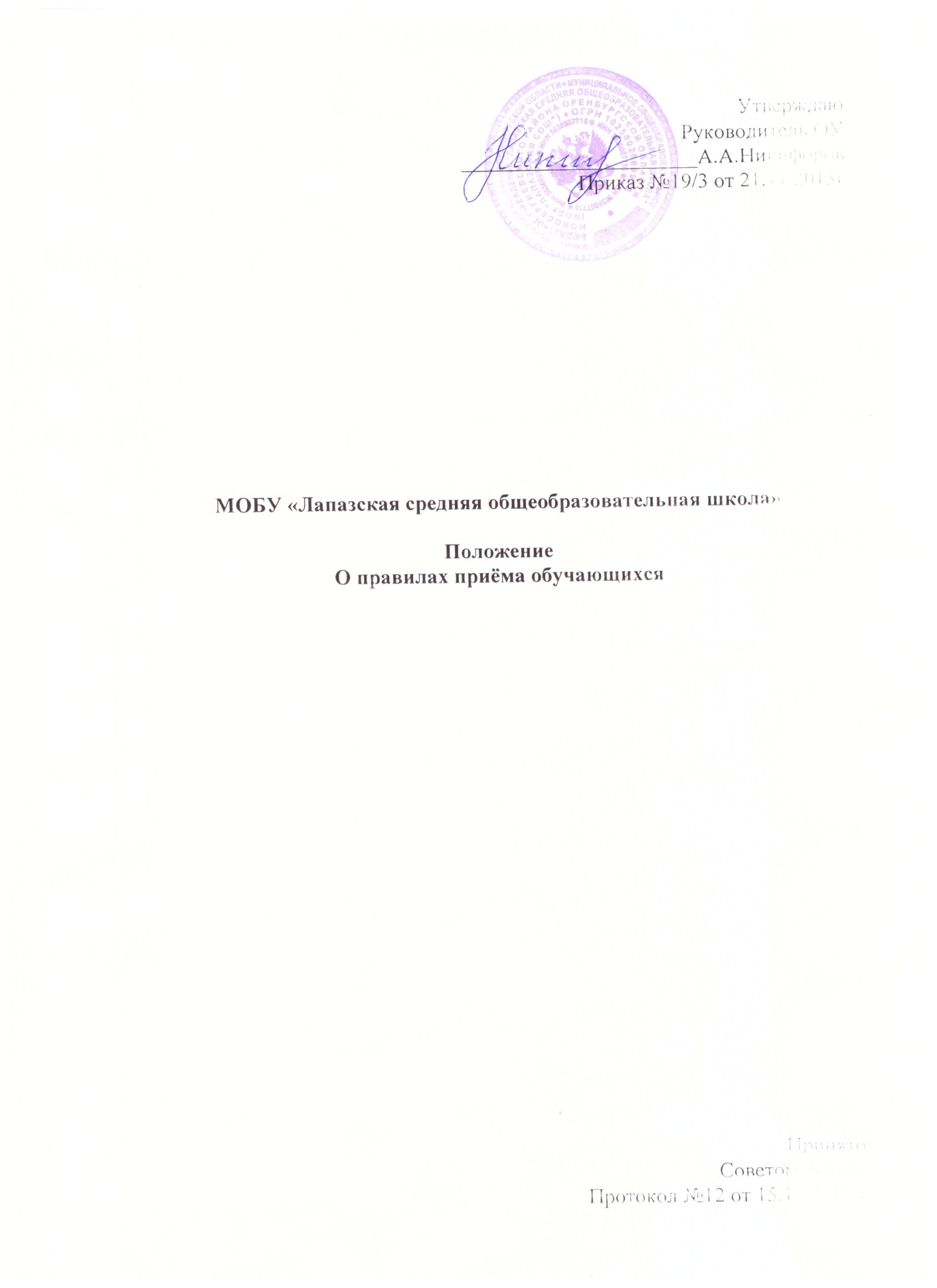 1.Обшие положения.1.1.Порядок приема детей в МОБУ «Лапазская сош» разработан в целяхобеспечения гарантий прав граждан на получение общего образования,определения сроков и условий приема, порядка оформления Документов изачисления детей в школу.1.2. Положение о приеме детей в МОБУ «Лапазская сош» составлено наоснове Федерального закона от 29 декабря 2012 г. № 273-ФЗ «Обобразовании в Российской Федерации», приказа Министерства образованияи науки России от 22.01.2014 N 32 «Порядок приема граждан на обучение по образовательным программам начального общего, основного общего и среднего общего образования» Устава  МОБУ «Лапазская сош» .1.3. Прием на обучение в МОБУ «Лапазская сош», проводится на принципахравных условий приема для всех поступающих, зa исключением лиц,которым в соответствии с Федеральным законом № 273-ФЗ «Об образовании в Российской Федерации» предоставлены особые права (преимущества) при приеме на обучение.14. Прием на обучение по основным общеобразовательным программам засчет бюджетных ассигнований федерального бюджета, бюджетов субъектовРоссийской Федерации и местных бюджетов проводится нa общедоступнойоснове.1.5. Правила приема для обучения по основным общеобразовательным программам обеспечивают прием в МОБУ «Лапазская сош» граждан, которые проживают на территории,  закрепленной органом местного самоуправления зa МОБУ «Лапазская сош» (далее – закрепленная территория),  и имеющих право на получение общего образования (далее -закрепленные лица). При раздельном проживании родителей место жительства закрепленных лиц устанавливается соглашением родителей, приотсутствии соглашения спор между родителями разрешается судом.Регистрация по месту жительства (пребывания) закрепленных лиц,  недостигших четырнадцати лет,  осуществляется с выдачей свидетельства орегистрации по месту  жительства (свидетельства по месту пребывания).2. Организация приема.2.1. Прием граждан в МОБУ «Лапазская сош» осуществляется по личномузаявлению родителей (законных представителей) ребенка при предъявленииоригинала документа, удостоверяющего личность родителя (законногопредставителя)  либо оригинала документ  удостоверяющего личностьиностранного гражданина в Российской Федерации.2.2 МОБУ «Лапазская сош» осуществит прием указанных заявлений вбумажном виде.2.3. B заявлении родителями (законными представителями) ребенкауказываются следующие сведения о ребенке:a) фамилия, имя, отчество (последнее - при наличии) ребёнка;б) дата и место рождения ребёнка;в) фамилия, имя, отчество (последнее - при наличии) родителей (законныхпредставителей) ребенка;г) адрес места жительства ребёнка, его родителей(законных представителей);д) контактный телефон родителей(законных представителей).2.4. Родители (законные представители) закрепленных лиц,зарегистрированных по месту жительству  или по месту пребывания,дополнительно предъявляют оригинал свидетельства о рождении ребенкалибо заверенную в установленном  порядке копию документа,подтверждающего родство заявителя (или законность представления правобучающегося), a также оригинал свидетельства о регистрации ребенка поместу жительства или свидетельства о регистрации ребенка по меступребывания на закрепленной территории.2.5. Родители (законные представители) детей являющихся гражданамиРоссийской Федерации, не зарегистрированных на закрепленной территории, дополнительно предъявляют оригинал свидетельства о рождении ребенка либо заверенную в установленном порядке копию документа, подтверждающего родство заявителя (или законность представления прав обучающегося).2.6. Родители (законные представители) ребенка, являющегося иностраннымгражданином или лицом без гражданства и не зарегистрированного назакрепленной территории, дополнительно предъявляют заверенные в установленном порядке копии документа, подтверждающего родство заявителя (или законность представления прав обучающегося), и документа,подтверждающего право заявителя нa пребывание в Российской Федерации.2.7. Иностранные граждане и лица без гражданства все документы представляют нa pyсском языке или вместе с заверенным в установленном порядке переводом нa русский язык.2.8. Копии предъявляемых при приеме Документов хранятся в МОБУ«Лапазская сош» на время обучения ребенка.2.9. Родители (законные представители) детей имеют право по своему усмотрению представлять другие документы, в том  числе медицинское заключение о состоянии здоровья ребенка.2.10. При приеме в первый классе течение учебного года или во второй ипоследующий классы родители (законные представители) обучающегося дополнительно представляют личное дело обучающегося, выданное учреждением, в котором он обучался ранее.2.11. При приеме в МОБУ «Лапазская сош» нa ступень среднего (полного)общего образования родители (законные представители) обучающегосядополнительно представляют выданный ему документ государственногообразца об основном общем образовании.2.12. МОБУ «Лапазская сош » обязано ознакомить поступающего и (или) его родителей (законных представителей), a родители должны  ознакомиться с основными документами МОБУ «Лапазская сош» - Уставом, лицензией на осуществление образовательной деятельности, свидетельством о государственной  аккредитации учреждения,   образовательными программами,  распорядительным актом органов местного самоуправления муниципального района о закрепленной территории и другими документами,  регламентирующими организацию и осуществление образовательной деятельности  права и обязанности обучающихся. Данные документы размещаются на школьном сайте.2.13. Факт ознакомления родителей (законных представителей) ребенка,  втом числе через информационные системы общего пользования` с лицензией нa осуществление образовательной деятельности. свидетельством о государственной аккредитации учреждения,  уставом МОБУ «Лапазская сош», другими документами фиксируется в заявлении о приеме и заверяется личной подписью родителей (законных представителей) ребенка. 2.14. Подписью родителей (законных представителей) обучающегося фиксируется также согласие на обработку их персональных данных и персональных данных ребенка в порядке, усыновленном законодательством Российской Федерации2.15. Приказы о приеме в МОБУ «Лапазская сош» размещаются нa информационном стенде в день их издания.2.16. С целью проведения организованного приема в первый класс закрепленных лиц МОБУ «Лапазская сош» не позднее 10 дней с момента издания распорядительные акта размешает на информационном стенде, на официальном сайте, информацию о количестве мест в первых класса; не позднее 1 июля - информацию о наличии свободных мест для приема детей, не зарегистрированных на закрепленной территории.2.17. Прием заявлений в первый класс для закрепленных лиц начинается непозднее 01 февраля  и завершается не позднее 30 июня текущего года‚2.18. Зачисление в МОБУ «Лапазская сош» оформляется приказом директора в течение 7 рабочих дней после приема  документов.2.19. Для детей, не зарегистрированных па закрепленной территории, приемзаявлений в первый класс МОБУ «Лапазская сош» начинается с 1июля  текущего года до момента заполнения свободных мест, но не позднее 5 сентября текущего года.2.20. МОБУ «Лапазская сош» при завершении приема в первый класс всехдетей, зарегистрированных на закрепленной территории,  вправе осуществлять прием детей, не зарегистрированных  нa закрепленной территории с 1 июля.2.21. При приеме на свободные места граждан, не зарегистрированных  на закрепленной территории` преимущественным правом обладают граждане, имеющие право на первоочередное предоставление места в учреждении в соответствии c законодательством Российской Федерации и нормативными правовыми актами субъектов Российской Федерации. Прием закрепленных лиц осуществляется без вступительных испытаний (процедур отбора).2.22.Документы, представленные родителями (законными представителями) детей, регистрируются в журнале приема заявлений. После регистрации заявления родителям (законным представителям) детей выдается расписка вполучении документов, содержащая информацию о регистрационном номере заявления о приеме ребенка в МОБУ «Лапазская сош», о перечнепредставленных документов. Расписка заверяется подписью должностноголица МОБУ «Лапазская сош», ответственного зa прием документов  ипечатью учреждения.2.23. Ha каждого ребенка, зачисленного в МОБУ «Лапазская сош». заводится личное дело, в котором хранятся все сданные при приеме и иные документы.2.24. B первый класс принимаются дети. которым исполняется шесть летшесть месяцев при отсутствии противопоказаний по состоянию здоровья ноне позже достижения ими возраста восьми лет.2.25. По заявлению родителей (законных представителей) директор МОБУ«Лапазская сош» C разрешения МКУ «Отдел  образования администрацииMO «Новосергиевский район (Оренбургской области», выполняющегофункции учредителя, вправе в индивидуальном порядке принимать детей впервый класс для обучения в более раннем возрасте или более позднем возрасте.2.26. Все дети достигшие школьного возраста зачисляются в первый классшколы независимо от уровня их подготовки и места их регистрации.2.27. При наличии противопоказаний по состоянию здоровья детей, наосновании заключения медико-пидагогической комиссии, возможна отсрочка от обучения на срок, определенный в заключении медико-психолого-педагогической комиссии и зачисление ребенка в первыйкласс в более позднем возрасте.2.28. Зачисление в 1 класс осуществляется по 31 августа текущего  годаприказами директора МОБУ «Лапазская сош».2.29. B 10 класс МОБУ «Лапазская сош» принимаются  выпускники 9 классаМОБУ «Лапазская сош» и других школ. Обучающиеся  принимаются в школу по заявлению родителей (законных представителей) и личному заявлению обучающегося или по заявлению обучающегося, согласованного родителями (законными представителями).2.30. Если обучающийся переводится в 10 класс (на уровень среднего общего образования) по окончании ступени основного общего образования МОБУ Лапазская сош» возможна подача заявления «о переводе» при получении аттестата об основном общем образовании.2.31. Дети с ограниченными возможностями здоровья принимаются на обучение по адаптированной основной общеобразовательной  программетолько с согласия родителей (законных представителей) на основаниирекомендаций психолого-медико-ледагогической комиссии.2.32. При приеме в МОБУ «Лапазская сош» составляется договор о предоставлении общего образования в  МОБУ «Лапазская сош» между родителями, МОБУ «Лапазская сош» и учредителем  между родителями иМОБУ «Лапазская сош»,3. Документация МОБУ «Лапазская сош».3.1. Приказы о приеме в МОБУ «Лапазская сош».3.2. Заявления родителей (законных представителей).З.З.Заявления обучающихся 10-11 классов.3.4. Личные дела обучающихся.3.5 Журнал регистрации принятых документов.